Новый порядок медосмотров с 1 апреля 2021 года: главные изменения29 января 2021 года Минюст зарегистрировал приказ Минздрава № 29н от 28 января 2021 года об утверждении порядка проведения предварительных и периодических медосмотров работников. Приказ действует с 1 апреля 2021 года, и касается медосмотров, предусмотренных частью четвертой статьи 213 Трудового кодекса Российской Федерации. По нему мы будем работать семь лет. Предлагаю краткий обзор нового порядка медосмотров.Что изменилось в проведении медосмотров по новым правиламС 1 апреля 2021 года больше не действует приказ Минздравсоцразвития России от 12.04.2011 № 302н. Ему на смену пришел приказ Минздрава от 28.01.2021 № 29н. В нем прописаны:Порядок проведения обязательных предварительных и периодических медицинских осмотров работников, предусмотренных частью 4 статьи 213 Трудового кодекса РФ (приложение № 1)Перечень медицинских противопоказаний к осуществлению работ с вредными и (или) опасными производственными факторами, а также работ, при выполнении которых проводятся обязательные предварительные и периодические медицинские осмотры (приложение №2).Кроме того, вступил в действие и совместный приказ Минздрава России и Минтруда России от 31.12.2020 № 988н/1420н. В нем утвержден Перечень вредных и (или) опасных производственных факторов, наличие которых требует проведения обязательных предварительных медицинских осмотров при поступлении на работу и периодических медицинских осмотров. Оба приказа действуют до 01 апреля 2027 года.Обратите внимание! Приказ № 302н утрачивает силу с 1 апреля 2021 года в связи с изданием Приказа Минтруда России № 988н, Минздрава № 1420н от 31.12.2020, утвердившего новый перечень вредных факторов. Порядок проведения обязательных медицинских осмотров и перечень противопоказаний утверждены Приказом Минздрава России от 28.01.2021 № 29н.До указанной даты допускаются оценка соблюдения обязательных требований, содержащихся в данном документе, привлечение к административной ответственности за их несоблюдение (Постановление Правительства РФ от 31.12.2020 № 2467).Специалистам по охране труда и руководителям компаний нужно учесть, что приказ Минздрава от 28.01.2021 № 29н распространяется только на работников, указанных в части четвертой статьи 213 ТК РФ — а это работники с вредными или опасными условиями труда (в том числе на подземных работах), на работах, связанных с движением транспорта, а также работников организаций пищевой промышленности, общественного питания и торговли, водопроводных сооружений, медицинских организаций и детских учреждений, на охранников с оружием, на работников, имеющих контакт с пищевыми продуктами в процессе их производства, хранения, транспортировки и реализации (в том числе в сельском хозяйстве, на пищеблоках и т.п).Изменение 1. Скорректировали список документов для организации и проведения предварительных медосмотров.Специалистам по охране труда и руководителям компаний нужно знать о трех основных изменениях:В направлении теперь нужно указывать номера полиса ОМС и ДМС (если есть)Полис работнику нужно предъявить во врачебную комиссиюСведения о проведенной диспансеризации медорганизация теперь должна запросить сама в порядке электронного обмена, если это потребуется, до явки работника на медосмотрСам порядок проведения периодических медосмотров не изменился. Предварительный медосмотр проводят для лиц, поступающих на работу. Поэтому проводите медосмотр до заключения трудового договора. Если соискатель не подходит для работы по медицинским показателям, вы можете трудовой договор с ним не заключать. Чтобы составить мотивированный отказ, используйте медицинское заключение. Работодатель получает один экземпляр, поэтому просить документ у работника вам не нужно.На медосмотр работник должен предоставить врачебной комиссии:ПаспортСНИЛСНаправление на медосмотр от работодателяРешение врачебной комиссии по психиатрическому освидетельствованию (если такое освидетельствование положено)полис ОМС, а также полис ДМС (при наличии). Это новое требование (п. 9 Приказа Минздрава № 29н)Работник вправе, но не обязан предоставлять выписку из своей медкарты по месту прикрепления.По новым правилам: сведения о проведенной диспансеризации медорганизация должна запросить сама в порядке электронного обмена, если это потребуется, до явки работника на медосмотр.Изменение 2. Для периодических медосмотров разрешили использовать мобильные врачебные бригады.Периодический осмотр разрешили проводить, в том числе, и с использование мобильных бригад врачей-специалистов, но до этого необходимо пройти диагностические исследования в медицинской организации. (п.4 приказа № 29н от 28.01.2021).Изменение 3. Заменили список контингентов.Список контингентов заменили списком работников, подлежащих предварительному и периодическому медосмотру. Требования к документу, заменившему список контингентов, перечислены в пункте 21 прил.1 к приказу № 29н от 28.01.2021.По старым правилам: на данный момент в порядке № 302н требуется указать наименование вредного производственного фактора согласно Перечню факторов, а также вредных производственных факторов, установленных в результате аттестации рабочих мест по условиям труда, в результате лабораторных исследований и испытаний, полученных в рамках контрольно-надзорной деятельности, производственного лабораторного контроля, а также используя эксплуатационную, технологическую и иную документацию на машины, механизмы, оборудование, сырье и материалы, применяемые работодателем при осуществлении производственной деятельности».По новым правилам: достаточно будет указать должность и наименование вредных факторов, установленных в ходе СОУТ.Изменение 4. Разрешили не отправлять список некоторых работников в Роспотребнадзор.Теперь не все работодатели должны отправлять список работников в Роспотребнадзор – а только отдельные отрасли: общепит, торговля, водопроводные, медицинские организации, детские учреждения, и организации, указанные в приказе Минздрава и Минтруда России № 998н/1420н от 31.12.2020 г. (п.22 приказа № 29н от 28.01.2021).По старым правилам: ранее в 302 н было указано, что включению в списки контингента и поименные списки подлежат работники, подвергающиеся воздействию вредных производственных факторов, указанных в Перечне факторов, а также вредных производственных факторов, наличие которых установлено по результатам специальной оценки условий труда, проведенной в установленном порядке.В качестве источника информации о наличии на рабочих местах вредных производственных факторов, помимо результатов аттестации рабочих мест по условиям труда, могут использоваться результаты лабораторных исследований и испытаний, полученные в рамках контрольно-надзорной деятельности, производственного лабораторного контроля, а также использоваться эксплуатационная, технологическая и иная документация на машины, механизмы, оборудование, сырье и материалы, применяемые работодателем при осуществлении производственной деятельности».По новым правилам: теперь в п.22 нового приказа № 29н указано иначе: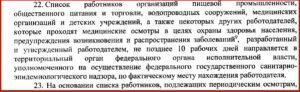 Обратите внимание! Поименный список остался. Напоминаем, он нужен только для периодического осмотра. В поименном списке должны быть указаны фио, должность, стаж работы по этой должности, наименование структурного подразделения, наименование вредных или опасных производственных факторов. Документ должен утвердить руководитель, и не позднее чем за 2 месяца представить в медицинскую организацию. Направление на медосмотр также выдавать обязательно, и вести их учет. Когда медорганизация получит поименный список, в течение 10 рабочих дней она составит календарный план. Этот план согласовывается с работодателем, но утверждается медицинской организацией. Затем у работодателя есть 10 рабочих дней, чтобы письменно ознакомить работников с этим планом.Изменение 5. Медосмотры нужно проводить на основании результатов СОУТ.По старым правилам: медосмотры по химическому, биологическому, физическому факторам могли быть установлены не только в ходе СОУТ, но и в результате лабораторных исследований и испытаний, полученных в рамках контрольно-надзорной деятельности, производственного лабораторного контроля, а также источником информации были эксплуатационная, технологическая и иная документация на машины, механизмы, оборудование, сырье и материалы, применяемые работодателем при осуществлении производственной деятельности.По новым правилам: по факторам — химическому биологическому, физическому, трудового процесса медосмотр проводят вне зависимости от класса условий труда, на основании данных специальной оценки условий труда. Теперь в п.10 приказа № 29н указано, что в списке работников указывают должность и фактор, установленный в ходе СОУТ, или вид работ.Изменение 6. Офисникам опять придется проходить медосмотры, но не всем.Для работников, которые используют ПЭВМ, медосмотр потребуется. Обратите внимание, что в новом перечне факторов есть пункт 4.2.5 «электромагнитное поле широкополосного спектра частот (5 Гц — 2 кГц, 2 кГц — 400 кГц)». В отмененном приказе 302н было указано в п.3.2.2.4 электромагнитное поле широкополосного спектра частот (5 Гц — 2 кГц, 2 кГц — 400 кГц) (при превышении предельно допустимого уровня). В новом приказе эту оговорку убрали. Это означает, что придется проводить медосмотр и для офисников, если на работника воздействует фактор в данном спектре частот.Информацию об этих показателях вы можете получить из результатов производственного контроля условий труда на рабочих местах. Из отчета СОУТ вы об этом не узнаете — измерения ЭМП на персональных компьютерах при проведении СОУТ не проводят (прим. 5 к п. 1.5 приложения 2 утв. Приказом Минтруда от 24.01.2014 № 33н).Изменение 7. Направлять на медосмотры придется всех сотрудников медорганизаций.Теперь придется направлять на медосмотры весь персонал медицинской организации, включая бухгалтеров, дворников или юристов, если они официально в ней трудоустроены. Это произошло потому, что пункт приказа 302н «17. Работы медицинского персонала лечебно-профилактических учреждений, а также родильных домов (отделений), детских больниц (отделений), детских поликлиник, отделений патологии новорожденных, недоношенных» заменили на пункт: «27. Работы в медицинских организациях».Обратите внимание! Те же самые изменения коснулись и организаций коммунального и бытового обслуживания населения. Ремонт часов, швейные ателье, ремонт обуви, изготовление ключей, фотоуслуги, все что регулируется законом о защите прав потребителей.Изменение 8. Медосмотров для работников торговли и общепита стало меньше.В новом порядке медосмотров указано, что для организаций общественного питания, торговли, а также в буфетах, на пищеблоках, в том числе на транспорте, медосмотр проводится только в отношении работников, контактирующих с пищевыми продуктами в процессе их производства, хранения, транспортировки и реализации. Это означает, что теперь не нужно проводить медосмотры для всех сотрудников поголовно. Направляйте только тех, кто готовит, складирует, довозит, продает пищевые продукты, непосредственно касаясь их. Если во время инвентаризации комиссия посещает цеха по изготовлению продукции, контакт с пищевыми продуктами происходит. Поэтому медосмотр также нужен (п. 29 приказа № 29н).МИНИСТЕРСТВО ТРУДА И СОЦИАЛЬНОЙ ЗАЩИТЫ РОССИЙСКОЙ ФЕДЕРАЦИИПИСЬМОот 4 марта 2021 года N 15-2/ООГ-581
[О медицинских осмотрах при воздействии на работника вредных и (или) опасных факторов трудового процесса и производственной среды]Департамент условий и охраны труда рассмотрел в пределах компетенции обращение, поступившее на официальный сайт Министерства труда и социальной защиты Российской Федерации, и сообщает следующее.В соответствии с пунктом 5.16 Положения о Министерстве труда и социальной защиты Российской Федерации, утвержденного постановлением Правительства Российской Федерации от 19 июня 2012 г. N 610, Минтруд России дает разъяснения по вопросам, отнесенным к компетенции Министерства, в случаях, предусмотренных законодательством Российской Федерации.Статьей 213 Трудового кодекса Российской Федерации (далее - Кодекс) определены категории работников и лиц, в отношении которых работодатель обязан организовать проведение за счет собственных средств обязательных предварительных (при поступлении на работу) и периодических медицинских осмотров. Необходимость прохождения обязательных медицинских осмотров при установлена* для определения пригодности (определения соответствия состояния здоровья) работников для выполнения поручаемой работы (допуска к работе), а также в целях охраны здоровья населения, предупреждения (или выявления) профессиональных заболеваний.В настоящее время предусмотренные статьей 213 Кодекса медицинские осмотры осуществляются в соответствии с приказом Министерства здравоохранения и социального развития Российской Федерации от 12 апреля 2011 г. N 302н "Об утверждении перечней вредных и (или) опасных производственных факторов и работ, при выполнении которых проводятся обязательные предварительные и периодические медицинские осмотры (обследования) и Порядка проведения обязательных предварительных и периодических медицинских осмотров (обследований) работников, занятых на тяжелых работах и на работах с вредными и (или) опасными условиями труда" (далее - Приказ N 302н).В силу статей 212, 213 Кодекса, Приказа N 302н осуществление обязательных медицинских осмотров работников является обязанностью работодателя.Приказ N 302н утрачивает силу с 1 апреля 2021 г. в связи с началом действия совместного приказа Минтруда России N 988н, Минздрава России N 1420н от 31 декабря 2020 г. "Об утверждении перечня вредных и (или) опасных производственных факторов и работ, при выполнении которых проводятся обязательные предварительные медицинские осмотры при поступлении на работу и периодические медицинские осмотры" (далее - Приказ N 988н/1420н) и приказа Минздрава России от 28 января 2021 г. N 29н "Об утверждении Порядка проведения обязательных предварительных и периодических медицинских осмотров работников, предусмотренных частью четвертой статьи 213 Трудового кодекса Российской Федерации, перечня медицинских противопоказаний к осуществлению работ с вредными и (или) опасными производственными факторами, а также работам, при выполнении которых проводятся обязательные предварительные и периодические медицинские осмотры" (далее - Приказ N 29н).По мнению Департамента, при воздействии на работника вредных и (или) опасных факторов трудового процесса (тяжесть и напряженность труда) и производственной среды (химических, биологических, физических), источниками которых являются производственные процессы, производственное, в том числе технологическое оборудование, обязательные предварительные при поступлении на работу и периодические медицинские осмотры проводятся при превышении предельно допустимых концентраций (ПДК) и предельно допустимых уровней (ПДУ) факторов на рабочем месте, начиная с подкласса условий труда 3.1 и выше (для разделов I-V Приказа N 988н/1420н), а также в случае выполнения работ, перечисленных в разделе VI Приказа N 988н/1420н, вне зависимости от класса условий труда на рабочем месте.Исключение составляют химические вещества - аллергены, химические вещества, опасные для репродуктивного здоровья человека, химические вещества, обладающие остронаправленным действием, канцерогены любой природы, аэрозоли преимущественно фиброгенного действия и химические вещества, на которые не разработаны предельно допустимые концентрации (ПДК), при наличии которых на рабочем месте периодические медицинские осмотры следует проводить вне зависимости от класса условий труда.Кроме того, необходимо отметить, что Приказ N 988н/1420н подготовлен в пределах полномочий Минтруда России и в соответствии с частью 1 статьи 213 Кодекса в целях определения пригодности работников для выполнения поручаемой работы и предупреждения профессиональных заболеваний.Перечень работ, при выполнении которых обязательные медицинские осмотры проводятся в целях предупреждения распространения инфекционных заболеваний (в том числе работы: где имеется контакт с пищевыми продуктами; на водопроводных сооружениях; в организациях, деятельность которых связана с воспитанием и обучением детей и др.), включен в Приказ N 29н, поскольку данный вопрос является компетенцией Минздрава России.В соответствии с пунктами 10, 21 главы III Приказа N 29н при составлении списка работников, подлежащих обязательным медицинским осмотрам, должны быть указаны: наименование профессии (должности) работника согласно штатному расписанию; наименование вредных и (или) опасных производственных факторов, виды работ в соответствии с приложением к главе III Приказа N 29н, а также вредных производственных факторов, установленных в результате специальной оценки условий труда.Таким образом поясняем, что при составлении списка контингентов необходимо пользоваться наименованием вредных и (или) опасных производственных факторов и списком выполняемых работ, содержащимися как в Приказе N 988н/1420н, так и в Приказе N 29н.Одновременно сообщаем, что согласно Положению о Министерстве здравоохранения Российской Федерации, утвержденному постановлением Правительства Российской Федерации от 19 июня 2012 г. N 608, вопросы, связанные с порядком и периодичностью проведения предварительного и периодического медицинских осмотров, порядком оформления заключительного акта, а также направления не внеочередной медицинский осмотр, отнесены к компетенции Минздрава России. В этой связи за дополнительными разъяснениями по вопросам, связанным с порядком прохождения обязательных предварительных и периодических медицинских осмотров в соответствии с Приказом N 29, необходимо обратиться по компетенции в Минздрав России. Также информируем, что ответ Департамента на обращение не является нормативным правовым актом, носит разъяснительный характер и представляет мнение Департамента на отдельный заданный вопрос гражданина.